 Фото - отчет  по мероприятиямгражданско-патриотической направленности07.02.13 Участие в "Операции "Ветеран". выступление для ветеранов колледже «Ползунова»(Дни Сталинградской битвы)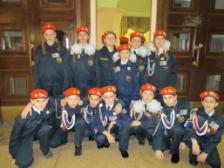 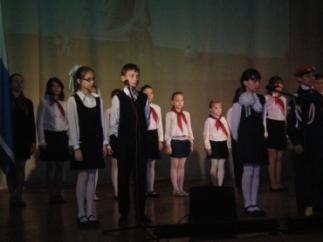 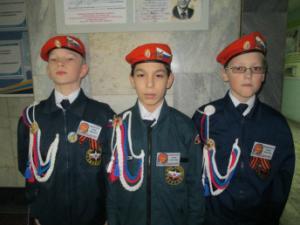 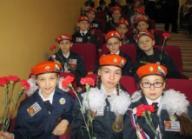 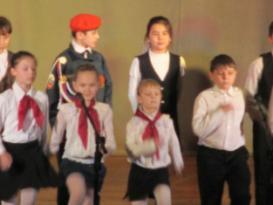 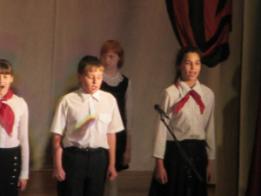 18.02.13 Участие в "Операции "Ветеран". выступление для ветеранов и тружеников тыла в Госпитале Ветеранов войн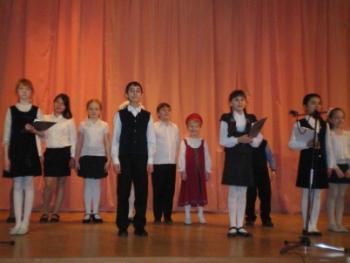 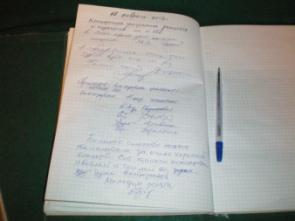 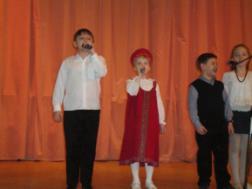 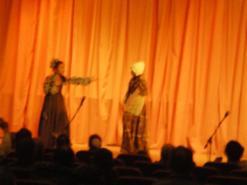 23.02.13 Акция «Мемориал» (отряд «Миротворец») ПОСТ №1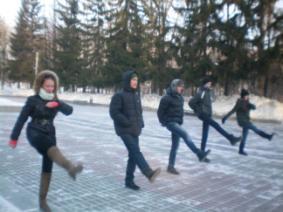 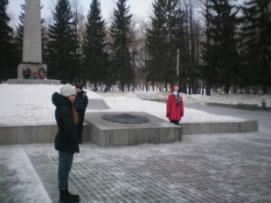 23.02.13 Встреча с ветеранами Свердловской области в ОДО , поздравление 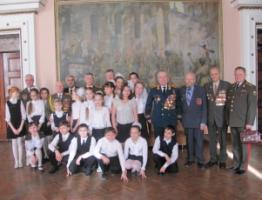 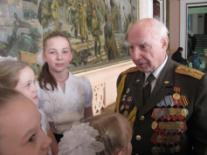 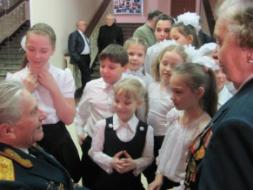 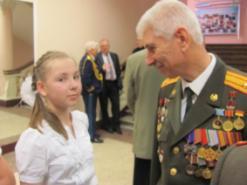 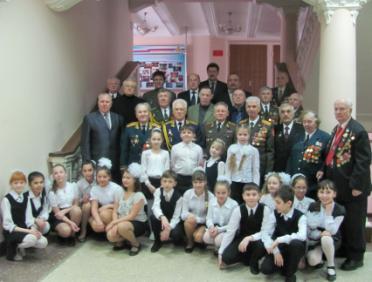 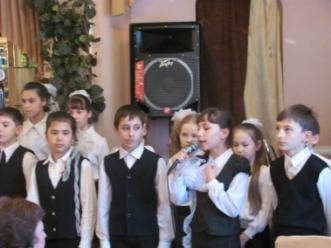 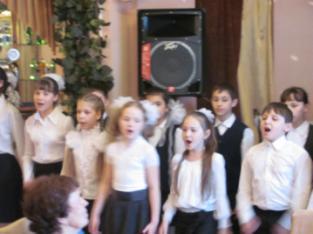 26.02.13 Фестиваль военной песни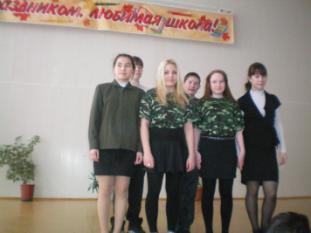 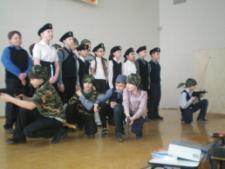 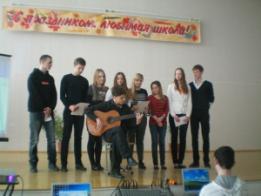 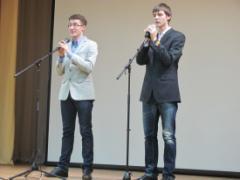 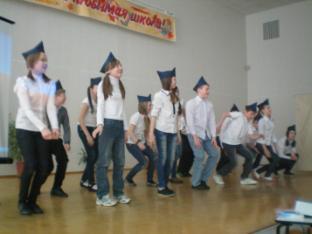 27.06.13 Смотр строя и песни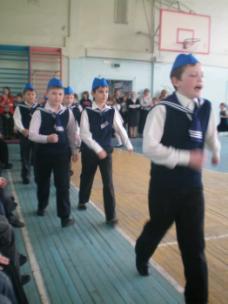 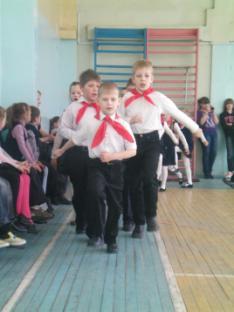 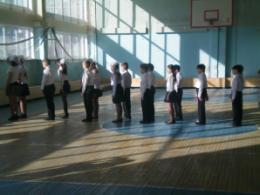 